Tittel på film:Tittel på film:Klasse:Klasse:Sideav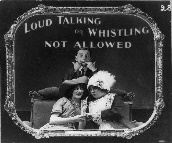 Navn på alle i gruppa:Navn på alle i gruppa:IllustrasjonMise-en-sceneMise-en-sceneMise-en-sceneMusikkens funksjonerNavn 1:Navn 1:Navn 1:Navn 2:Navn 3:Navn 3:Navn 3:Navn 3:Navn 3: